УПИС ПРВАКА                       ЗА РОДИТЕЉЕ БУДУЋИХ ПРВАКА                  Поштовани родитељи,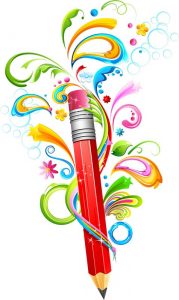 Обавештавамо Вас да је почело исказивање интересовања за упис деце у основну школу након кога следи и упис. Упис је обавезан за децу рођену од 01.03.2013. до 28.02.2014. године.Исказивање интересовања за упис детета у осовну школу „Свети Сава“ можете урадити на два начина:1.Телефонским путем, контактирајући одговорне особе из школе, на следеће бројеве телефона: 062 214 307,063 8618249сваког радног дана од 9 до 14 часова.2. Родитељу/другом законском заступнику   деце која су стасала за упис у први разред основне школе у школској 2020/2021. години, oд 01.04.2020 биће омогућено да електронским путем  искажу интересовање за упис  детета у основну школу преко  еУправе.Услуга исказивање интересовања за упис у основну школу има за циљ да школа евидентира  заинтересованост родитеља/другог законског заступника за упис детета у школу.Након   дефинисања уписа од стране Министарства просвете, науке и технолошког развоја, родитељи који су преко ове услуге исказали интересовање, електронском поштом биће послатата нотификација  о датуму уписа   у основну  школу.На порталу еУправе   по дефинисању датума уписа у основну школу, биће доступна   услуга е-заказивање  термина за упис и тестирање која ће омогућити  родитељима да једним одласком у школу заврше све активности  везане за упис  детета у школу.Преко  апликације еУпис  извршиће се повлачење података о ученику (из  матичне књиге рођених, евиденција пребивалишта и из ИЗИС-а о обављеном лекарском прегледу) и упис.Након уписа детета у школу, истог дана педагог или психолог школе вршиће тестирање ученика.Надамо се да ћемо као и до сада, успешно обавити исказивање интересовања и упис деце у први разред у основну школу „Свети Сава“.Срдачан поздравУправа школе